ObservationerDet kaldes observationer, når man inden for statistik beskriver hvilke værdier, som man skal regne på. Hvad er observationer?Eksempel:

Hvis man laver statistik over lommepenge i en skoleklasse, så kalder man hver elevs lommepenge for en observation.

25 elever i klassen får så meget hver i lommepenge pr. uge:

10, 15, 25, 40, 40, 50, 50, 60, 60, 60, 60, 75, 75, 80, 80, 100, 100, 110, 125, 150, 150, 150, 175, 200, 220 Begreber inden for observationerObservation:

En hændelse, i tallene ovenfor er hvert enkelt tal en observation.

Typetal:

Det tal som optræder flest gange, i tallene ovenfor er typetallet 60. (Fordi det optræder 4 gange.)

Hvis der er flere forskellige tal, som optræder flest gange, så kan der være flere typetal.

Mindsteværdi:

Det mindste tal, i tallene ovenfor er mindsteværdien 10.

Størsteværdi:

Det største tal, i tallene ovenfor er størsteværdien 220.

Variationsbredde:

Forskellen mellem det største og det mindste tal. 

I tallene ovenfor er variationsbredden 220-10=210

Gennemsnit:

Summen af alle observationer divideret med antallet af observationer.
Dvs. alle tallene lagt sammen, divideret med antallet af tal.

I tallene ovenfor er summen 2260, og vi har 25 tal.

Gennemsnittet er derfor 2260 : 25 = 90,4

Hyppighed:

Hvor mange gange en situation optræder. 

I tallene ovenfor har 10 en hyppighed på 1 og 60 har en hyppighed på 4.

Første kvartil/nedre kvartil:

25% af observationerne ligger i første kvartil. 

(De skal være i rækkefølge, med mindste værdi først.)

I tallenene ovenfor er første kvartil 50, da 25 % af eleverne får 50 eller derunder.

Median:

50% af observationerne. 

(De skal være i rækkefølge, med mindste værdi først.)

I tallenene ovenfor er medianen 75, da 50 % af eleverne får 75 eller derunder.

Tredje kvartil/øvre kvartil:

75% af observationerne ligger i tredje kvartil. 

(De skal være i rækkefølge, med mindste værdi først.)

I tallene ovenfor er tredje kvartil 137,5 (gennemsnittet af 125 og 150), da 75% af eleverne får 137,5 (gennemsnittet af 125 og 150) eller derunder. IntervallerMan er tit nødt til at inddele i intervaller for at gøre tallene mere overskuelige.

Intervallerne beskrives med klammer, f.eks. ]0;50] betyder fra og UDEN 0, til og MED 50.

Intervallet [0;50[ betyder fra og MED 0, til og UDEN 50. 

Tallene ovenfor kan f.eks. skrives op med intervaller på 50.

Eksempel: Lommepenge for en klasse med 25 elever, opdelt i intervaller, vist som fordelingstabel:Begreber for intervallerHyppighed:

Hvor mange gange et tal optræder i dette interval.

Frekvens:

Hvor mange gange et tal optræder i dette interval, udregnet i procent.

F.eks. frekvensen for intervallet ]0;50]: hyppighed : antal x 100% = 7 : 25 x 100% = 28%

Summeret hyppighed:

Hvor mange gange der optræder et tal i dette interval, sammenlagt med de tidligere intervaller.

F.eks. i intervallet ]100;150] bliver den summerede hyppighed 7+10+5=22

Summeret frekvens:

Den summerede hyppighed, som procent.

Typeinterval:

Det interval som har flest observationer, i intervallet ovenover er typeintervallet ]50;100]. 

Der kan godt være flere typeintervaller.

I intervaller vil man typisk lave et diagram (en model) med en sumkurve, til at aflæse 1. og 3. kvartil samt medianen.
Et eksempel på en sumkurve med ovenstående intervaller:

Eksempel på sumkurve:

1. kvartil, median og 3. kvartil er indtegnet med stiplede linjer.


Middeltallet:

Middeltallet er en slags gennemsnit for intervaller.

Hvis man skal finde middeltallet, kan det være en fordel at udarbejde en fordelingstabel over intervallerne.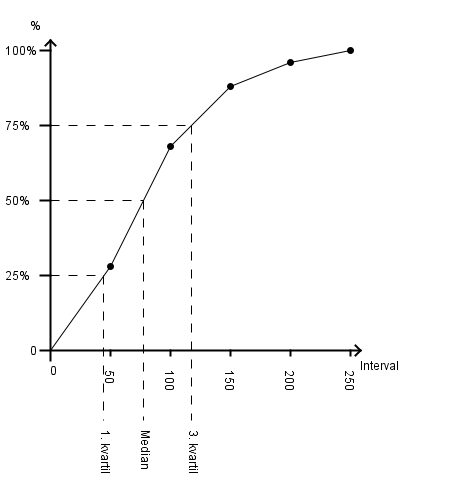 

Herefter kan vi udregne middeltallet, som bliver:

Samlede lommepenge:

7x25 + 10x75 + 5x125 + 2x175 + 1x225 = 175 + 750 + 625 + 350 + 225 = 2125

som fordeles imellem 25 elever: 2125 : 25 = 85

Middeltallet er derfor 85. Interval]0;50]]50;100]]100;150]]150;200]]200;250]Hyppighed710521Frekvens28%40%20%8%4%Summeret hyppighed717222425Summeret frekvens28%68%88%96%100%Interval]0;50]]50;100]]100;150]]150;200]]200;250]Midt imellem2575125175225Hyppighed710521Samlet7 x 2510 x 755 x 1252 x 1751 x 225